Unit 4 Lesson 13 Cumulative Practice ProblemsMai and Tyler work on the equation  together. Mai's solution is  and Tyler's is . Here is their work. Do you agree with their solutions? Explain or show your reasoning.Mai:



Tyler:



Solve Describe what is being done in each step while solving the equation.Andre solved an equation, but when he checked his answer he saw his solution was incorrect. He knows he made a mistake, but he can’t find it. Where is Andre’s mistake and what is the solution to the equation?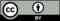 © CC BY Open Up Resources. Adaptations CC BY IM.